UNGDOMSLEIR 2018
på Nordmarka10. – 12. august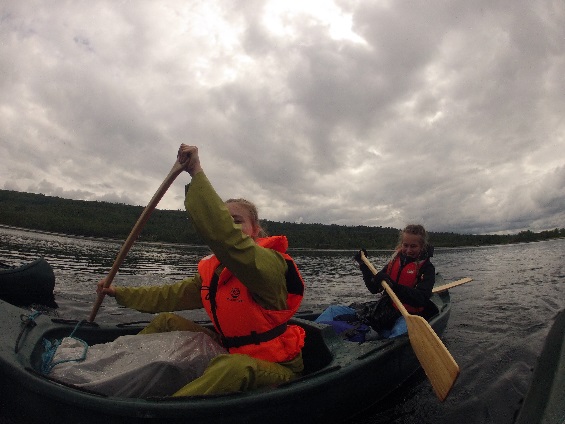 Vi inviterer til ungdomsleir for deg som går på ungdomsskulen. Vi skal padle kano, ha bibeltimar, brenne bål, sove i lavvo og mykje meir.Som på tidlegare leirar, kjem det også i år til å vere med ein flott gjeng med ungdommar og vaksne som kjem til å gjere sitt beste for å finne på leik og moro, og skape god stemning i eit varmt fellesskap.

Pris: 700 kroner
 (ta kontakt for søskenmoderasjon)
Påmelding: surnadal.kirken.no
 (frist 18. juni)

Spørsmål?
 Ring kontoret 71 65 70 60 eller
 Elsa Jensvold 99 51 81 62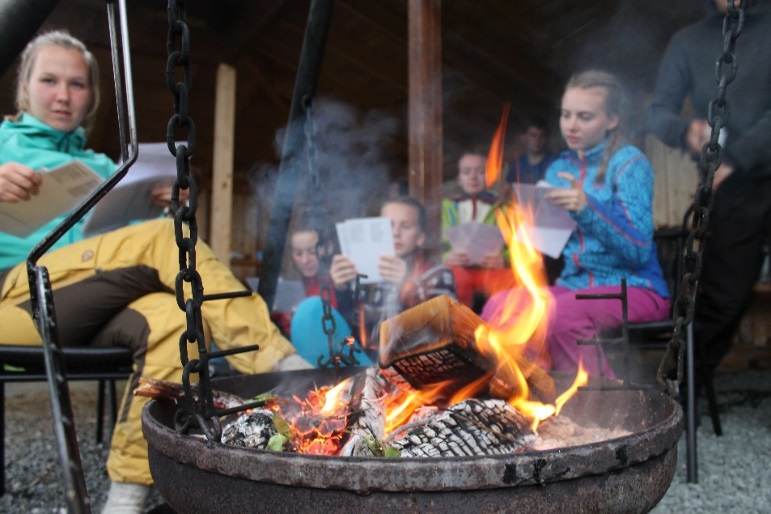 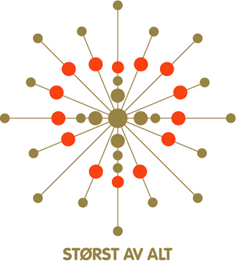 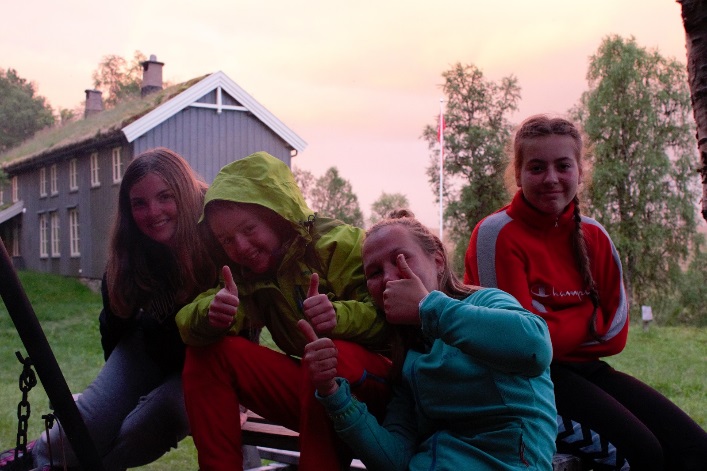   Helsing kyrkja i     Surnadal, Rindal og Halsa